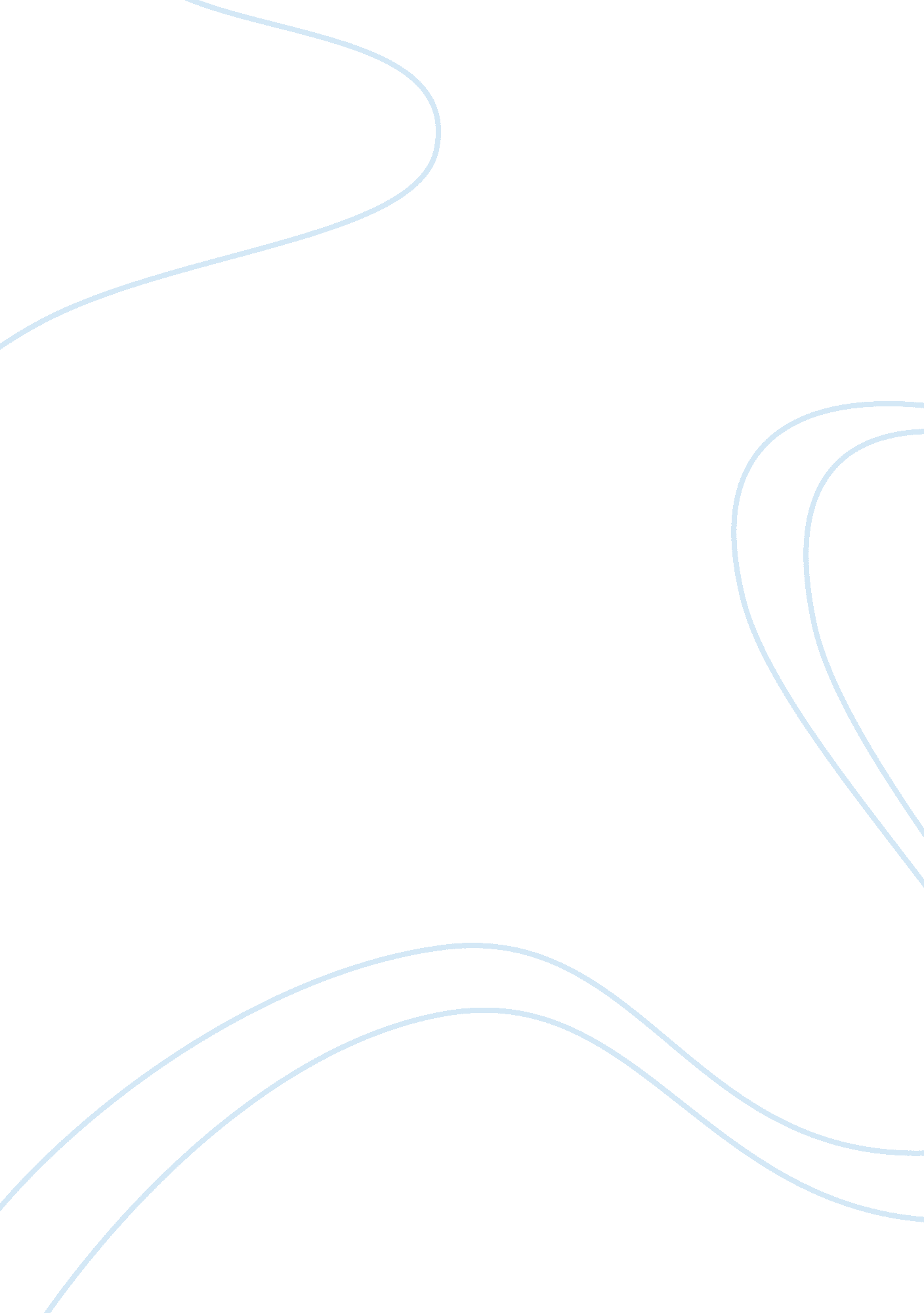 It is more important to keep your old friends than it is to make new friends.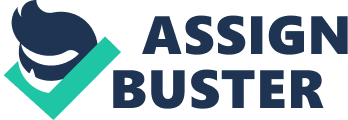 Question: Do you agree or disagree with the following statement? It is more important to keep your old friends than it is to make new friends. Use specific reasons and examples to support your answer. Sample Response 1: In the following essay I would like to express my opinion in regard to the thesis “ It is more important to keep your old friends than it is to make new friends. ” On the one hand, you could always say that making new friends is a lot more entertaining than keeping in touch with the old ones. There are new topics to talk about, new activities to do together, new personality traits to discover… Additionally, you also get to meet the persons who are close to your new friends. And maybe you will even receive a whole group of new friends by making one new friend. However, you could also say that it makes much more sense to keep in touch with your old friends since they are your true friends. Firstly, you already know how they react to certain situations and therefore you know how to treat them to get along well. Secondly, I am of the conviction that it is certain that in a bit more peculiar and maybe a bit unpleasant situations it is a lot more likely that your old friends will help you out than that someone you have met barely a week ago would do the same. Though I have to admit that I personally came to the conclusion that I need my old friends as well as my new friends. For me they are both equally important. I adore keeping in touch with my old friends and knowing how they will react in most situations. Of course, over the years some sort of bond and a special kind of trust has developed with my long-time friends. However, I immensely enjoy making new friends as well. I enjoy trying out new activities and making new friends there. Furthermore, I like making friends from all kinds of different cultures and countries. And I am certain that this kind of attitude makes life much more interesting. Plus, I believe that new friends will also broaden your horizon because their beliefs may differ from your own. Personally, I am convinced that nobody has to decide between old friends and new friends since the possibility of keeping the old friends and making new ones always exists. Therefore as a final statement I would like to say “ Cherish you old friends and enjoy making new ones as well” Description of Response (from ETS): This essay does a good job responding to the topic by developing benefits of both making new friends and keeping old friends, ending with the conclusion that they are of equal importance and that there is no reason to have to choose. In this essay, the level of vocabulary is not as sophisticated as would be typical in a top-rated essay, but there is some very good grammatical complexity displayed and vocabulary is used accurately Sample Response 2 ??????????????? ,???????????? ) ???????????? /?? /GRE/SAT?????????? ,????? QQ: 1223317581,??! According to an Internet survey, almost 70% of people think that it is more important to keep old friends than it is to make new friends. I totally disagree with this idea. In my view, the importance of keeping old friends is equal to the importance of making new friends. I have several reasons for this opinion. The importance of old friends in reducing stress cannot be exaggerated. Older friends have longer relationships with us; therefore, they know us better than new friends. When we encounter obstacles, it is our long-term friends—our old friends—who give us the best suggestions and help us get through our problems. Our new friends sometimes cannot give adequate advice to us because they do not know our situations well enough. We need time to get to know our friends. Last week, I faced the dilemma of whether to accept a promising job offer that would take me to another city. All of my new friends in my current company encouraged me to take the offer because they thought the job had strong future prospects. However, one of my older friends discouraged me from accepting it, as he knew that my mother’s health condition was poor and that she needed someone to take care of her. I think his suggestion was the best suited to me. In other situations, old friends simply cannot help, and we need new friends to lend a hand. New friends can mean a lot in emergencies. In an accident, for instance, an old friend who is far away from you cannot offer any help. In such situations, new friends often play a crucial role in helping us overcome difficulties. After my cousin was in a car accident, his friends at his new company gave him a lot of help. Without the help of his new friends, I doubt that he would have recovered as well as he did. I often wonder why some people emphasize the importance of having one kind friend, especially an old friend. Maybe these people are satisfied with the idea that old friends are more important. Ultimately, I think we should develop all kinds of friendships in order to assure that we can get help whenever we have trouble . 